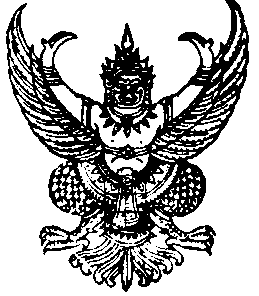 ประกาศองค์การบริหารส่วนตำบลช่อระกาเรื่อง  แผนการจัดหาพัสดุและแผนปฏิบัติการจัดซื้อจัดจ้างประจำปี   ๒๕๕๗………………………..		ด้วยองค์การบริหารส่วนตำบลช่อระกา    ได้ดำเนินการจัดทำแผนการจัดหาพัสดุและแผนปฏิบัติการจัดซื้อจัดจ้างตามแบบ  ( ผ.ด. ๒ , ผ.ด.  ๕ )  ประจำปี  ๒๕๕๗  ตามคำแนะนำของกระทรวงมหาดไทยเกี่ยวกับการบริหารงานพัสดุขององค์กรปกครองส่วนท้องถิ่น  เสร็จเรียบร้อย แล้วนั้น   		เพื่อให้แผนการจัดหาพัสดุประจำปี  ๒๕๕๗  และ  แผนปฏิบัติการจัดซื้อจัดจ้างสามารถนำไปใช้เป็นแนวทางการติดตามประเมินผลและเพื่อให้ประชาชนในท้องถิ่นได้ทราบโดยทั่วกัน   องค์การบริหารส่วนตำบลช่อระกา  จึงขอประกาศใช้แผนการจัดหาพัสดุประจำปี  และ  ปฏิบัติการจัดซื้อจัดจ้างประจำปี  ๒๕๕๗   		จึงประกาศให้ประชาชนทราบโดยทั่วกัน			ประกาศ   ณ   วันที่   ๑    เดือน  ตุลาคม  พ.ศ.  ๒๕๕๖           			        (ลงชื่อ)    ปิยาภรณ์    ศรีเกาะ                                                              ( นางสาวปิยาภรณ์    ศรีเกาะ )                                                             ปลัดองค์การบริหารส่วนตำบล  ปฏิบัติหน้าที่                                                             นายกองค์การบริหารส่วนตำบลช่อระกา